11 апреля в 8 классе прошла интеллектуальная игра «С Деньгами на ты». Игра состояла из четырех этапов: «Капитал», «Налоги», «Бюджет», «Банковские карты». Ребята выбирали ячейку с номером, где был представлен  экономический вопрос, за каждый  правильный ответ получали баллы. В ходе игры обучающиеся проявили свои знания в области финансовой грамотности.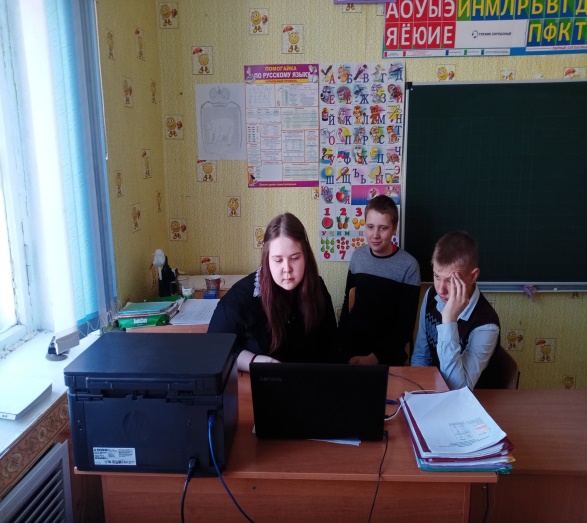 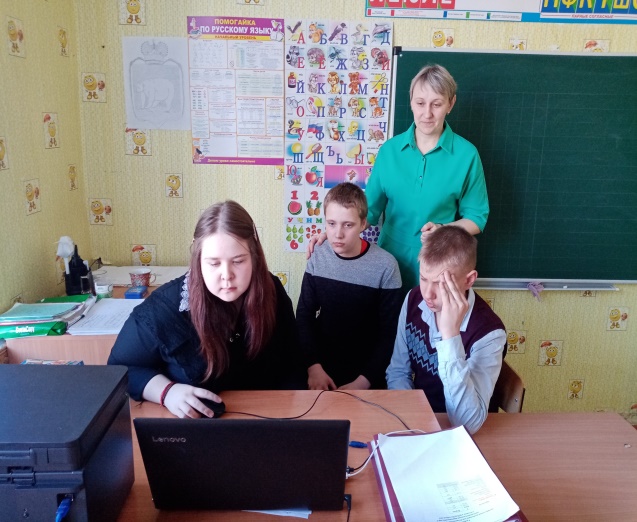 